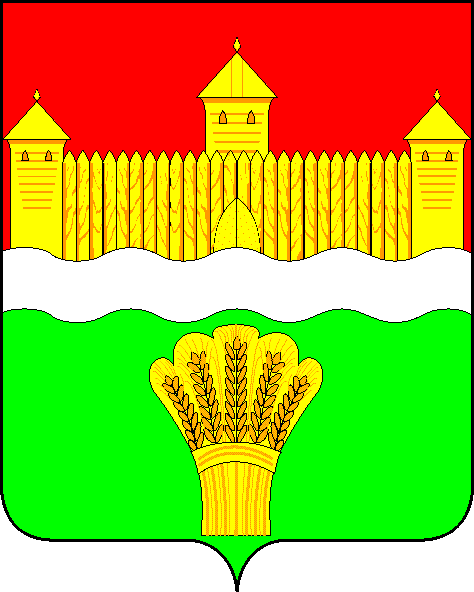 КЕМЕРОВСКАЯ ОБЛАСТЬ - КУЗБАСССОВЕТ НАРОДНЫХ ДЕПУТАТОВКЕМЕРОВСКОГО МУНИЦИПАЛЬНОГО ОКРУГАПЕРВОГО СОЗЫВАСЕССИЯ № 8Решениеот «16» апреля 2020 г. № 117г. КемеровоО ходе подготовки к весенне-полевым сельскохозяйственным работам в Кемеровском муниципальном округе	Заслушав информацию заместителя начальника управления сельского хозяйства и продовольствия администрации Кемеровского муниципального округа о ходе подготовки к весенне-полевым сельскохозяйственным работам в Кемеровском муниципальном округе, руководствуясь ст. 27 Устава Кемеровского муниципального округа, Совет народных депутатов Кемеровского муниципального округаРЕШИЛ:1. Информацию заместителя начальника управления сельского хозяйства и продовольствия администрации Кемеровского муниципального округа о ходе подготовки к весенне-полевым сельскохозяйственным работам в Кемеровском муниципальном округе принять к сведению.2. Направить информацию заместителя начальника управления сельского хозяйства и продовольствия администрации Кемеровского муниципального округа о ходе подготовки к весенне-полевым сельскохозяйственным работам в Кемеровском муниципальном округе М.В. Коляденко, главе Кемеровского муниципального округа.3. Настоящее решение вступает в силу со дня его принятия.4. Опубликовать настоящее решение в газете «Заря» и разместить решение на официальном сайте Совета народных депутатов Кемеровского муниципального округа в сети «Интернет».5. Контроль за исполнением решения возложить на Трусова С.Е. – председателя комитета по сельскому хозяйству, промышленности и экологии.Председатель Совета народных депутатовКемеровского муниципального округа                                                 В.В. Харланович